ГУБЕРНАТОР ХАНТЫ-МАНСИЙСКОГО АВТОНОМНОГО ОКРУГА - ЮГРЫПОСТАНОВЛЕНИЕот 28 мая 2012 г. N 82О ПРОВЕРКЕ ДОСТОВЕРНОСТИ И ПОЛНОТЫ СВЕДЕНИЙ,ПРЕДСТАВЛЯЕМЫХ ГРАЖДАНАМИ, ПРЕТЕНДУЮЩИМИ НА ЗАМЕЩЕНИЕДОЛЖНОСТЕЙ МУНИЦИПАЛЬНОЙ СЛУЖБЫВ ХАНТЫ-МАНСИЙСКОМ АВТОНОМНОМ ОКРУГЕ - ЮГРЕ,МУНИЦИПАЛЬНЫМИ СЛУЖАЩИМИ ХАНТЫ-МАНСИЙСКОГОАВТОНОМНОГО ОКРУГА - ЮГРЫ, ЗАМЕЩАЮЩИМИДОЛЖНОСТИ, ВКЛЮЧЕННЫЕ В СООТВЕТСТВУЮЩИЙ ПЕРЕЧЕНЬ,И СОБЛЮДЕНИЯ МУНИЦИПАЛЬНЫМИ СЛУЖАЩИМИХАНТЫ-МАНСИЙСКОГО АВТОНОМНОГО ОКРУГА - ЮГРЫТРЕБОВАНИЙ К СЛУЖЕБНОМУ ПОВЕДЕНИЮВ соответствии со статьей 15 Федерального закона от 2 марта 2007 года N 25-ФЗ "О муниципальной службе в Российской Федерации", статьей 8 Федерального закона от 25 декабря 2008 года N 273-ФЗ "О противодействии коррупции", статьей 13.2 Закона Ханты-Мансийского автономного округа - Югры от 20 июля 2007 года N 113-оз "Об отдельных вопросах муниципальной службы в Ханты-Мансийском автономном округе - Югре", руководствуясь Указом Президента Российской Федерации от 21 сентября 2009 года N 1065 "О проверке достоверности и полноты сведений, представляемых гражданами, претендующими на замещение должностей федеральной государственной службы, и федеральными государственными служащими, и соблюдения федеральными государственными служащими требований к служебному поведению", постановляю:1. Утвердить прилагаемый Порядок проверки достоверности и полноты сведений, представляемых гражданами, претендующими на замещение должностей муниципальной службы в Ханты-Мансийском автономном округе - Югре, муниципальными служащими Ханты-Мансийского автономного округа - Югры, замещающими должности, включенные в соответствующий перечень, и соблюдения муниципальными служащими Ханты-Мансийского автономного округа - Югры требований к служебному поведению.(в ред. постановления Губернатора ХМАО - Югры от 07.08.2013 N 99)2. Рекомендовать органам местного самоуправления муниципальных образований Ханты-Мансийского автономного округа - Югры определить должностных лиц кадровых служб, ответственных за работу по профилактике коррупционных и иных правонарушений, возложив на них функции, предусмотренные пунктом 3 Указа Президента Российской Федерации от 21 сентября 2009 года N 1065 "О проверке достоверности и полноты сведений, представляемых гражданами, претендующими на замещение должностей федеральной государственной службы, и федеральными государственными служащими, и соблюдения федеральными государственными служащими требований к служебному поведению.(п. 2 в ред. постановления Губернатора ХМАО - Югры от 26.05.2014 N 64)3. Опубликовать настоящее постановление в газете "Новости Югры".ГубернаторХанты-Мансийскогоавтономного округа - ЮгрыН.В.КОМАРОВАПриложениек постановлению ГубернатораХанты-Мансийскогоавтономного округа - Югрыот 28.05.2012 N 82ПОРЯДОКПРОВЕРКИ ДОСТОВЕРНОСТИ И ПОЛНОТЫ СВЕДЕНИЙ,ПРЕДСТАВЛЯЕМЫХ ГРАЖДАНАМИ, ПРЕТЕНДУЮЩИМИНА ЗАМЕЩЕНИЕ ДОЛЖНОСТЕЙ МУНИЦИПАЛЬНОЙ СЛУЖБЫВ ХАНТЫ-МАНСИЙСКОМ АВТОНОМНОМ ОКРУГЕ - ЮГРЕ, МУНИЦИПАЛЬНЫМИСЛУЖАЩИМИ ХАНТЫ-МАНСИЙСКОГО АВТОНОМНОГО ОКРУГА - ЮГРЫ,ЗАМЕЩАЮЩИМИ ДОЛЖНОСТИ, ВКЛЮЧЕННЫЕ В СООТВЕТСТВУЮЩИЙПЕРЕЧЕНЬ, И СОБЛЮДЕНИЯ МУНИЦИПАЛЬНЫМИ СЛУЖАЩИМИХАНТЫ-МАНСИЙСКОГО АВТОНОМНОГО ОКРУГА - ЮГРЫ ТРЕБОВАНИЙК СЛУЖЕБНОМУ ПОВЕДЕНИЮ (ДАЛЕЕ - ПОРЯДОК)1. Настоящий Порядок определяет процедуру осуществления проверки:а) достоверности и полноты сведений о доходах, об имуществе и обязательствах имущественного характера, представленных:(в ред. постановления Губернатора ХМАО - Югры от 28.07.2014 N 78)гражданами, претендующими на замещение должностей муниципальной службы в Ханты-Мансийском автономном округе - Югре (далее - автономный округ), включенных в соответствующий перечень (далее - граждане, гражданин), на отчетную дату;муниципальными служащими автономного округа, замещающими должности, включенные в соответствующий перечень (далее - муниципальные служащие, муниципальный служащий), за отчетный период и за два года, предшествующих отчетному периоду.(в ред. постановления Губернатора ХМАО - Югры от 28.07.2014 N 78)б) достоверности и полноты сведений (в части, касающейся профилактики коррупционных правонарушений), представленных гражданами при поступлении на муниципальную службу в автономном округе в соответствии с нормативными правовыми актами Российской Федерации и автономного округа;(в ред. постановлений Губернатора ХМАО - Югры от 28.07.2014 N 78, от 05.12.2017 N 132)в) соблюдения муниципальными служащими в течение трех лет, предшествующих поступлению информации, явившейся основанием для осуществления проверки, предусмотренной настоящим подпунктом, ограничений и запретов, требований о предотвращении или урегулировании конфликта интересов, исполнения ими обязанностей, установленных Федеральными законами от 2 марта 2007 года N 25-ФЗ "О муниципальной службе в Российской Федерации", от 25 декабря 2008 года N 273-ФЗ "О противодействии коррупции" (далее - требования к служебному поведению).(пп. "в" в ред. постановления Губернатора ХМАО - Югры от 28.07.2014 N 78)2. Проверка, предусмотренная пунктом 1 настоящего Порядка (далее - проверка), осуществляется должностными лицами кадровых служб органа местного самоуправления муниципального образования автономного округа, ответственными за работу по профилактике коррупционных и иных правонарушений (далее также - должностные лица кадровых служб), по решению представителя нанимателя (работодателя) либо уполномоченного им должностного лица.3. Решение о проведении проверки принимается отдельно в отношении каждого гражданина или муниципального служащего и оформляется в письменной форме.4. Проверка в отношении граждан, претендующих на замещение должности главы местной администрации по контракту, и лиц, замещающих указанную должность, осуществляется по решению Губернатора автономного округа в порядке, установленном Законом Ханты-Мансийского автономного округа - Югры от 25 сентября 2008 года N 86-оз "О мерах по противодействию коррупции в Ханты-Мансийском автономном округе - Югре".(п. 4 в ред. постановления Губернатора ХМАО - Югры от 15.08.2017 N 95)5. Основанием для принятия решения об осуществлении проверки является достаточная информация, представленная в письменном виде в установленном порядке:а) правоохранительными органами, иными государственными органами, органами местного самоуправления и их должностными лицами;б) должностными лицами кадровых служб органов местного самоуправления, ответственными за работу по профилактике коррупционных и иных правонарушений;в) постоянно действующими руководящими органами политических партий и зарегистрированных в соответствии с законом иных общероссийских общественных объединений, не являющихся политическими партиями;г) Общественной палатой автономного округа;д) общероссийскими средствами массовой информации.6. Информация анонимного характера не является основанием для осуществления проверки.7. Проверка осуществляется в срок, не превышающий 60 дней со дня принятия решения о ее проведении. Срок проверки может быть продлен до 90 дней лицом, принявшим решение о ее проведении.8. Проверка, предусмотренная пунктом 1 настоящего Порядка, осуществляется:а) самостоятельно;б) путем направления запроса в правоохранительные органы о проведении оперативно-розыскных мероприятий в соответствии с частью 3 статьи 7 Федерального закона от 12.08.1995 N 144-ФЗ "Об оперативно-розыскной деятельности".9. При осуществлении проверки, предусмотренной подпунктом "а" пункта 8 настоящего Порядка, должностное лицо кадровой службы вправе:а) проводить беседу с гражданином или муниципальным служащим;б) изучать представленные гражданином или муниципальным служащим сведения о доходах, об имуществе и обязательствах имущественного характера и дополнительные материалы;в) получать от гражданина или муниципального служащего пояснения по представленным сведениям о доходах, об имуществе и обязательствах имущественного характера и дополнительным материалам;г) направлять в установленном порядке, в том числе с использованием государственной информационной системы в области противодействия коррупции "Посейдон" (далее - система "Посейдон"), запросы (кроме запросов, касающихся осуществления оперативно-розыскной деятельности или ее результатов) в органы прокуратуры, иные федеральные государственные органы, органы государственной власти автономного округа, территориальные органы федеральных государственных органов, органы местного самоуправления, на предприятия, в учреждения, организации и общественные объединения (далее - органы государственной власти и организации) об имеющихся у них сведениях: о доходах, об имуществе и обязательствах имущественного характера гражданина или муниципального служащего, его супруги (супруга) и несовершеннолетних детей; о достоверности и полноте сведений, представленных гражданином в соответствии с нормативными правовыми актами Российской Федерации и автономного округа; о соблюдении муниципальным служащим требований к служебному поведению;(в ред. постановления Губернатора ХМАО - Югры от 15.07.2022 N 80)д) наводить справки у физических лиц и получать от них информацию с их согласия;е) осуществлять (в том числе с использованием системы "Посейдон") анализ сведений, представленных гражданином или муниципальным служащим в соответствии с законодательством Российской Федерации о противодействии коррупции.(в ред. постановления Губернатора ХМАО - Югры от 15.07.2022 N 80)10. Представитель нанимателя (работодатель) оформляет запросы, указанные в подпункте "г" пункта 9 настоящего Порядка:а) самостоятельно - в органы прокуратуры, иные федеральные государственные органы, органы государственной власти автономного округа, территориальные органы федеральных государственных органов, органы местного самоуправления, на предприятия, в учреждения, организации и общественные объединения, за исключением запросов о представлении сведений, составляющих банковскую, налоговую или иную охраняемую законом тайну, в кредитные организации, в налоговые органы Российской Федерации, в органы, осуществляющие государственную регистрацию прав на недвижимое имущество и сделок с ним, и операторам информационных систем, в которых осуществляется выпуск цифровых финансовых активов;(в ред. постановления Губернатора ХМАО - Югры от 23.03.2021 N 33)б) путем направления ходатайств Губернатору автономного округа, первому заместителю Губернатора автономного округа, в ведении которого находится исполнительный орган автономного округа, структурным подразделением которого является орган автономного округа по профилактике коррупционных и иных правонарушений, уполномоченный Губернатором автономного округа (далее - уполномоченный орган), либо руководителю уполномоченного органа о запросе сведений, составляющих банковскую, налоговую или иную охраняемую законом тайну, в кредитные организации, в налоговые органы Российской Федерации, в органы, осуществляющие государственную регистрацию прав на недвижимое имущество и сделок с ним, и операторам информационных систем, в которых осуществляется выпуск цифровых финансовых активов.(в ред. постановлений Губернатора ХМАО - Югры от 23.03.2021 N 33, от 05.09.2023 N 140)11. В запросе, предусмотренном подпунктом "а" пункта 10 настоящего Порядка, указываются:а) фамилия, имя, отчество руководителя органа государственной власти или организации, в которые направляется запрос;б) нормативный правовой акт, на основании которого направляется запрос;в) фамилия, имя, отчество, дата и место рождения, место регистрации, жительства и (или) пребывания, должность и место работы (службы), вид и реквизиты документа, удостоверяющего личность гражданина или муниципального служащего, его супруга (супруги) и несовершеннолетних детей, сведения о доходах, об имуществе и обязательствах имущественного характера которых проверяются, гражданина, представившего сведения в соответствии с нормативными правовыми актами Российской Федерации и автономного округа, полнота и достоверность которых проверяются, либо муниципального служащего, в отношении которого имеются сведения о несоблюдении им требований к служебному поведению;г) содержание и объем сведений, подлежащих проверке;д) срок представления запрашиваемых сведений;е) фамилия, инициалы, должность и номер телефона должностного лица кадровой службы, подготовившего запрос;ж) другие необходимые сведения.12. К ходатайству, предусмотренному подпунктом "б" пункта 10 настоящего Порядка, помимо сведений, перечисленных в пункте 11 настоящего Порядка, прилагается копия акта о назначении соответствующей проверки, указывается идентификационный номер налогоплательщика (в случае направления запроса в налоговые органы Российской Федерации).13. Направление запросов в правоохранительные органы о проведении оперативно-розыскных мероприятий в соответствии с частью 3 статьи 7 Федерального закона от 12.08.1995 N 144-ФЗ "Об оперативно-розыскной деятельности" осуществляет Губернатор Ханты-Мансийского автономного округа - Югры по ходатайству представителя нанимателя (работодателя).14. В ходатайстве и, соответственно, запросе о проведении оперативно-розыскных мероприятий, помимо сведений, перечисленных в пункте 11 настоящего Порядка, указываются сведения, послужившие основанием для проверки, органы государственной власти и организации, в которые направлялись (направлены) запросы, и вопросы, которые в них ставились, со ссылкой на соответствующие положения Федерального закона от 12.08.1995 N 144-ФЗ "Об оперативно-розыскной деятельности".15. Руководитель кадровой службы обеспечивает:а) уведомление в письменной форме муниципального служащего о начале в отношении него проверки и разъясняет ему содержание подпункта "б" настоящего пункта - в течение 2 рабочих дней со дня получения соответствующего решения;б) проведение беседы с муниципальным служащим (в случае его обращения), в ходе которой муниципальный служащий должен быть проинформирован о том, какие сведения, представляемые им в соответствии с настоящим Порядком, и соблюдение каких требований к служебному поведению подлежат проверке, - в течение 7 рабочих дней со дня обращения муниципального служащего, а при наличии уважительной причины - в срок, согласованный с муниципальным служащим.16. Муниципальный служащий вправе:а) давать пояснения в письменной форме;б) представлять дополнительные материалы и давать по ним пояснения в письменной форме;в) обращаться в кадровую службу органа местного самоуправления с подлежащими удовлетворению ходатайствами о проведении с ним беседы по вопросам, указанным в подпункте "б" пункта 15 настоящего Порядка.17. Пояснения, указанные в пункте 16 настоящего Порядка, приобщаются к материалам проверки.18. На период проверки муниципальный служащий может быть отстранен от замещаемой должности муниципальной службы на срок, не превышающий 60 дней со дня принятия решения о ее проведении. Указанный срок может быть продлен до 90 дней лицом, принявшим решение о проведении проверки.19. На период отстранения муниципального служащего от замещаемой должности муниципальной службы его денежное содержание сохраняется.20. По окончании проверки должностное лицо кадровой службы обязано ознакомить муниципального служащего с результатами проверки с соблюдением требований законодательства Российской Федерации о государственной тайне.21. Должностное лицо кадровой службы представляет лицу, принявшему решение о проведении проверки, доклад о ее результатах.В докладе должно содержаться одно из следующих предложений:а) о назначении гражданина на должность муниципальной службы;б) об отказе гражданину в назначении на должность муниципальной службы;в) об отсутствии оснований для применения к муниципальному служащему мер юридической ответственности;г) о применении к муниципальному служащему мер юридической ответственности;д) о представлении материалов проверки в комиссию по соблюдению требований к служебному поведению муниципальных служащих и урегулированию конфликта интересов.22. Сведения о результатах проверки с письменного согласия лица, принявшего решение о ее проведении, предоставляются должностным лицом кадровой службы с одновременным уведомлением об этом гражданина или муниципального служащего, в отношении которых проводилась проверка, правоохранительным и налоговым органам, постоянно действующим руководящим органам политических партий и зарегистрированных в соответствии с законом иных общероссийских общественных объединений, не являющихся политическими партиями, и Общественной палате автономного округа, представившим информацию, явившуюся основанием для проведения проверки, с соблюдением требований законодательства Российской Федерации о персональных данных и государственной тайне.23. При установлении в ходе проверки обстоятельств, свидетельствующих о наличии признаков преступления или административного правонарушения, материалы об этом направляются в государственные органы в соответствии с их компетенцией.24. Представитель нанимателя (работодатель) либо уполномоченное им должностное лицо, принявшее решение о проведении проверки, рассмотрев доклад и предложение, из указанных в пункте 21 настоящего Порядка, принимает одно из следующих решений:а) назначить гражданина на должность муниципальной службы;б) отказать гражданину в назначении на должность муниципальной службы;в) применить к муниципальному служащему меры юридической ответственности;г) представить материалы проверки в соответствующую комиссию по соблюдению требований к служебному поведению муниципальных служащих и урегулированию конфликта интересов.25. Подлинники справок о доходах, расходах, об имуществе и обязательствах имущественного характера, поступивших в кадровую службу, по окончании календарного года приобщаются к личным делам.(в ред. постановления Губернатора ХМАО - Югры от 28.07.2014 N 78)26. Материалы проверки хранятся в кадровой службе в течение 3 лет со дня ее окончания, после чего передаются в архив.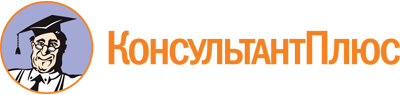 Постановление Губернатора ХМАО - Югры от 28.05.2012 N 82
(ред. от 05.09.2023)
"О проверке достоверности и полноты сведений, представляемых гражданами, претендующими на замещение должностей муниципальной службы в Ханты-Мансийском автономном округе - Югре, муниципальными служащими Ханты-Мансийского автономного округа - Югры, замещающими должности, включенные в соответствующий перечень, и соблюдения муниципальными служащими Ханты-Мансийского автономного округа - Югры требований к служебному поведению"
(вместе с "Порядком проверки достоверности и полноты сведений, представляемых гражданами, претендующими на замещение должностей муниципальной службы в Ханты-Мансийском автономном округе - Югре, включенных в соответствующий перечень, муниципальными служащими Ханты-Мансийского автономного округа - Югры, замещающими указанные должности, и соблюдения муниципальными служащими Ханты-Мансийского автономного округа - Югры требований к служебному поведению")Документ предоставлен КонсультантПлюс

www.consultant.ru

Дата сохранения: 09.04.2024
 Список изменяющих документов(в ред. постановлений Губернатора ХМАО - Югры от 07.08.2013 N 99,от 26.05.2014 N 64, от 28.07.2014 N 78, от 15.08.2017 N 95,от 05.12.2017 N 132, от 23.03.2021 N 33, от 15.07.2022 N 80,от 05.09.2023 N 140)Список изменяющих документов(в ред. постановлений Губернатора ХМАО - Югры от 07.08.2013 N 99,от 28.07.2014 N 78, от 15.08.2017 N 95, от 05.12.2017 N 132,от 23.03.2021 N 33, от 15.07.2022 N 80, от 05.09.2023 N 140)